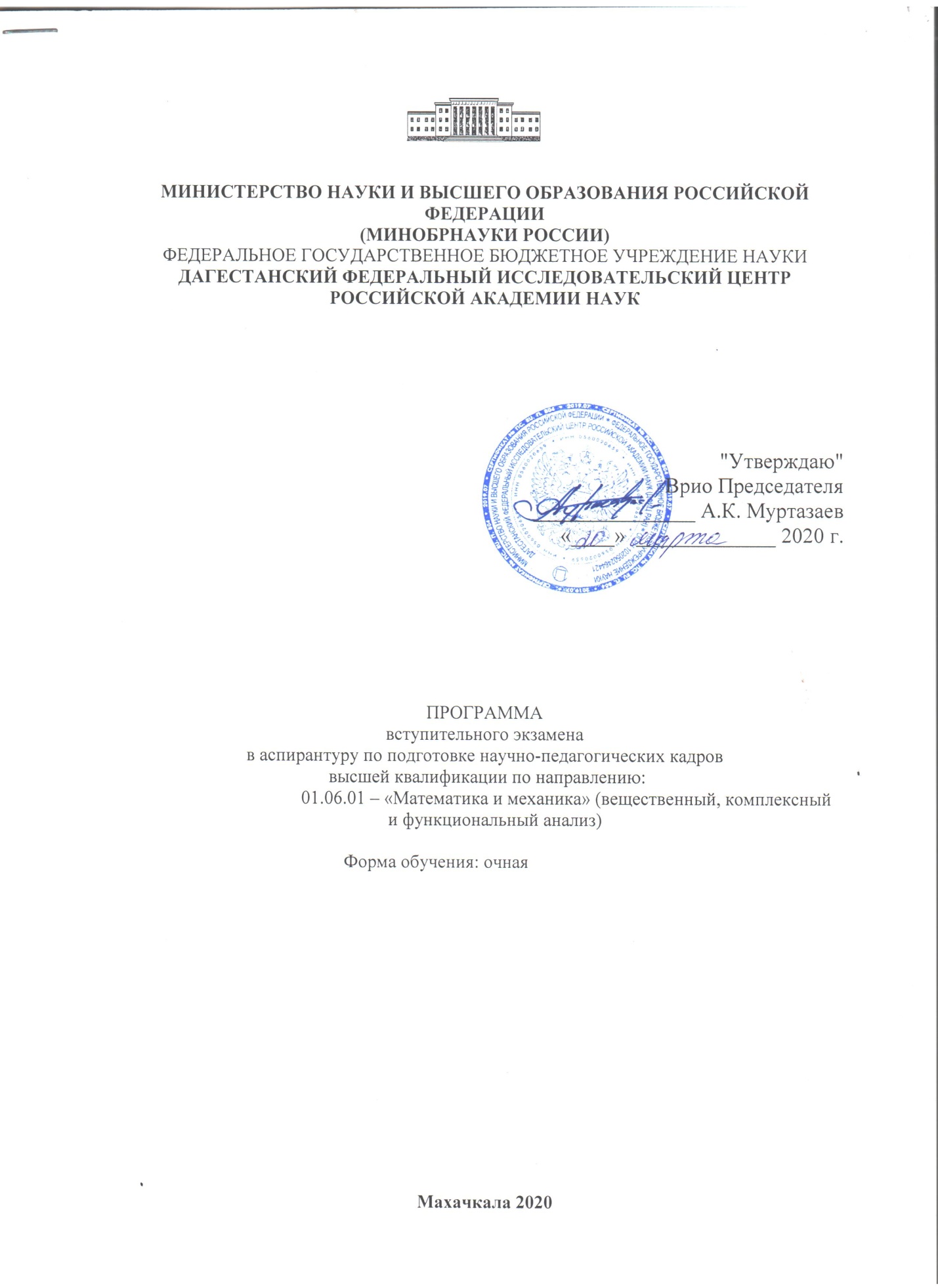 Программа вступительного экзамена в аспирантуру составлена на основе федеральных государственных образовательных стандартов высшего образования (ФГОС ВО) по программам магистратурыРазработчик: Шарапудинов Т.И. – кандидат физико-математических наук, врио зав. отделом математики и информатики ДФИЦ РАН.Рецензент: Магомед-Касумов М.Г. – кандидат физико-математических наук, старший научный сотрудник отдела математики и информатики ДФИЦ РАН.Программа обсуждена и одобрена на заседании ученого совета__________________, от ___________2020г., протокол №Согласовано:И.о. зам. Председателя по науке                               А.Б. БиарслановЗав. отделом аспирантуры                                     Д.К.СфиеваПояснительная запискаПредлагаемая программа вступительного испытания призвана обеспечить полноценный отбор наиболее подготовленных кандидатов, поступающих в аспирантуру по направлению подготовки 01.06.01 Математика и механика (направленности 01.01.01 – Вещественный, комплексный и функциональный анализ).В основепрограммы лежат основные понятия действительного, комплексного и функционального анализа.Структура и содержание программы отвечают характеру и уровню знаний, умений и навыков, необходимых будущему аспиранту для успешного обучения в аспирантуре и работе над диссертацией. Работа с программой нацеливает на закрепление в профессиональном сознании абитуриентов комплексного целостного знания, позволяющего в период обучения в аспирантуре, осуществлять эффективную научно-исследовательскую, преподавательскую и воспитательную деятельность.Вступительное испытание проводится в устной форме по билетам с оценкой знанийпоступающих в аспирантуру по нижеприведенной шкале оценок.Оценка«Отлично»выставляетсязаобстоятельный,полный,развернутый ответ на поставленный вопрос, показана совокупностьосознанных знаний об объекте, проявляющаяся в свободном оперированиипонятиями, умении выделить существенные и несущественные егопризнаки,причинно-следственныесвязи.Знаниеобобъектедемонстрируется на фоне понимания его в системе данной науки имеждисциплинарных связей. Ответ формулируется в терминах науки,изложен литературным языком, логичен, доказателен, демонстрируетавторскую позицию соискателя.Оценка «Хорошо» выставляется за правильные, полные, развернутыеответы на поставленные вопросы, доказательно раскрыты основныеположения темы; в ответе прослеживается четкая структура, логическаяпоследовательность, отражающая сущность раскрываемых понятий, теорий,явлений. Ответы изложены литературным языком в терминах науки. Вответе допущены недочеты, исправленные соискателем самостоятельно впроцессе ответа.Оценка«Удовлетворительно»выставляетсяприполном,нонедостаточно последовательном ответе на поставленные вопросы, но приэтом показано умение выделить существенные и несущественные признакии причинно-следственные связи. Ответ логичен и изложен в терминах науки,допущены 1-2 ошибки в определении основных понятий, которыесоискатель затрудняется исправить самостоятельно.Оценка «Неудовлетворительно»выставляется за неполный ответ, представляющийсобой разрозненные знания по теме вопроса с существенными ошибками вопределениях. Присутствуют фрагментарность, нелогичность изложения.Соискатель не осознает связь данного понятия, теории, явления с другимиобъектамидисциплины.Отсутствуютвыводы,конкретизацияидоказательностьизложения.Речьнеграмотная.Дополнительныеиуточняющие вопросы членов комиссии не приводят к коррекции ответасоискателя не только на поставленный вопрос, но и на другие вопросыдисциплины.Содержание программыОсновы вещественного анализаПредел числовой последовательности. Свойства сходящихсяпоследовательностей. Переход к пределу в неравенствах и варифметическихоперациях.КритерийКошисходимостипоследовательности. Монотонные последовательности. Частичныепределы.Предел функции. Основные свойства предела функции. КритерийКоши. Замечательные пределы. Сравнение функций в окрестностиданной точки. Эквивалентные функции.Кратные и повторные пределы функции.Непрерывные функции. Локальные и глобальные свойстванепрерывных функций.Определения производных. Дифференцируемость и дифференциалфункции. Основные теоремы дифференциального исчисления (теоремыФерма, Ролля, Лагранжа, Коши, Дарбу).Формула Тейлора с остатком в различных формах. Разложенияэлементарных функций. Исследование функций и построение их графиков.Теоремы о неявных функциях.Первообразная и неопределенный интеграл. Методы заменыпеременной и интегрирования по частям.Определенный интеграл Римана. Классы интегрируемых функций(непрерывные функции, монотонные функции, интегрируемые разрывныефункции). Основные свойства интегрируемых функций и интеграла Римана.Теоремы о среднем. Формула Ньютона-Лейбница. Замена переменной вопределенном интеграле. Интегрирование по частям.Числовой ряд. Свойства сходящихся рядов. Абсолютно и условносходящиеся ряды. Признаки сходимости.Суммирование рядов по методу Абеля-Пуассона. Метод Чезаро.Кратные и повторные ряды.Бесконечные произведения. Связь с рядами.Признакиравномернойсходимостифункциональныхрядов.Функциональные свойства сумм рядов. Степенные ряды.Интегралы, зависящие от параметра. Сходимость, равномернаясходимость.Функциональныесвойстванесобственныхинтегралов,зависящих от параметра. Эйлеровы интегралы.Ряды Фурье по ортогональной системе функций. Общие свойства.Тригонометрический ряд Фурье. Лемма Римана. Ядро Дирихле и интегралДирихле. Принцип локализации рядов Фурье. Сходимость ряда Фурье.Признаки сходимости. Почленное интегрирование и дифференцированиерядов Фурье. Преобразование Фурье. Свойства.Двойной интеграл. Свойства. Тройной интеграл. Свойства.Несобственные интегралы. Свойства.Криволинейные интегралы первого рода. Криволинейные интегралывторого рода. Формула Грина.Поверхностные интегралы первого рода. Поверхностные интегралывторого рода.Формулы Гаусса-Остроградского, Стокса. Приложения.Интеграл Стилтьеса. Свойства. Приложения к рядам Фурье.Мера Лебега. Основные свойства. Измеримые функции. Свойства.Интеграл Лебега. Свойства.Основы дифференциальных уравненийОбщая теория. Интегрируемые в квадратурах дифференциальныеуравнения.Теорема существования и единственности решения задачи Коши длядифференциального уравнения первого порядка.Линейные однородные и неоднородные дифференциальные уравнениявторого порядка с постоянными коэффициентами.Краевые задачи. Задачи на собственные значения.Элементы теории устойчивости.Основные типы дифференциальных уравнений с частнымипроизводными второго порядка.Элементы функционального анализаМетрические и топологические пространства. Полные метрические пространства. Принцип сжимающих отображений.Компактность в метрических и топологических пространствах.Нормированные и линейные пространства.Линейные функционалы и линейные операторы.Непрерывные линейные функционалы.Гильбертовы пространства. Общий вид линейного функционала.Элементы комплексного анализаФункции комплексного переменного. Аналитические функции. УсловияКоши-Римана.Теорема Коши об интеграле по замкнутому контуру.Интегральная формула Коши.Разложение аналитической функции в ряд Тейлора.Ряд Лорана. Изолированные особые точки. Вычеты.Гармонические функции. Принцип максимума. Теорема о среднем.ЛИТЕРАТУРАа) основная литератураФихтенгольц Г.М. Курс дифференциального и интегральногоисчисления. Т. 1-3. М.: Физматлит, 2001.Никольский С.М. Курс математического анализа. Т. 1,2. М.: Наука,1991.Колмогоров А.Н., Фомин С.В. Элементы теории функций ифункционального анализа. М.: Наука, 2004.Натансон И.П. Теория функций вещественного переменного. М.: Наука,1974.Привалов И.И. Введение в теорию функций комплексногопеременного.М.: Наука, 1977.Понтрягин Л.С. Обыкновенные дифференциальные уравнения. М.:Наука, 1974.Тихонов А.Н., Васильева А.Б., Свешников А.Г. Дифференциальныеуравнения. М.: Физматлит, 2005.Агафонов С.А., Герман А.Д., Муратова Т.В. Дифференциальныеуравнения. Изд. МВТУ им. Н.Э.Баумана, 2011.Емельянов В.М., Рыбакина Е.А. Уравнения математической физики. С.-Петербург: Лань, 2008.Бахвалов Н.С. Численные методы. М.: Наука, 1973.б) дополнительная литератураКудрявцев Л.Д. Курс математического анализа. В 3 томах. М.: Дрофа, т.1 - 2003; т.2 - 2004; т.3 - 2006.Дьяченко М.И., Ульянов П.Л. Мера и интеграл. М.: Факториал, 1998.Халмош П. Теория меры. М.: ИЛ, 1953.Люстерник Л.А., Соболев В.И. Элементы функционального анализа. М.: Наука, 1965.в) интернет-ресурсыhttp://e.lanbook.comwww.iprbookshop.ruПеречень вопросов вступительного испытанияПредел числовой последовательности. Свойства сходящихся последовательностей. Монотонные последовательности. Частичныепределы.Предел функции. Основные свойства предела функции. КритерийКоши.Кратные и повторные пределы функции.Непрерывные функции. Локальные и глобальные свойства непрерывных функций.Определения производных. Дифференцируемость и дифференциал функции. Основные теоремы дифференциального исчисления.Формула Тейлора с остатком в различных формах.Теоремы о неявных функциях.Первообразная и неопределенный интеграл. Методы заменыпеременной и интегрирования по частям.Определенный интеграл Римана. Классы интегрируемых функций. Основные свойства интегрируемых функций и интеграла Римана.Теоремы о среднем.Формула Ньютона-Лейбница. Замена переменной в определенноминтеграле. Интегрирование по частям. Числовой ряд. Свойства сходящихся рядов. Абсолютно и условносходящиеся ряды. Признаки сходимости. Бесконечные произведения. Связь с рядами.Признаки равномерной сходимости функциональных рядов.Функциональные свойства сумм рядов. Тригонометрический ряд Фурье. Лемма Римана. Ядро Дирихле и интеграл Дирихле. Принцип локализации рядов Фурье. Сходимость рядаФурье. Признаки сходимости.Почленное интегрирование и дифференцирование рядов Фурье.Двойной интеграл. Свойства. Тройной интеграл. Свойства.Интеграл Стилтьеса. Свойства. Приложения к рядам Фурье. Мера Лебега. Основные свойства. Измеримые функции. Свойства. Интеграл Лебега. Свойства. Интегрируемые в квадратурах дифференциальные уравнения. Теорема существования и единственности решения задачи Коши длядифференциального уравнения первого порядка. Линейные однородные и неоднородные дифференциальные уравнениявторого порядка с постоянными коэффициентами. Основные типы дифференциальных уравнений с частнымипроизводными второго порядка. Полные метрические пространства. Принцип сжимающих отображений. Компактность в метрических пространствах. Непрерывные линейные функционалы. Линейные операторы. Гильбертовы пространства. Общий вид линейного функционала. Функции комплексного переменного. Аналитические функции. УсловияКоши-Римана. Теорема Коши об интеграле по замкнутому контуру. Интегральная формула Коши. Разложение аналитической функции в ряд Тейлора. Ряд Лорана. Изолированные особые точки. Вычеты. Гармонические функции. Принцип максимума. Теорема о среднем.